ГУБЕРНАТОР ЛЕНИНГРАДСКОЙ ОБЛАСТИРАСПОРЯЖЕНИЕот 11 декабря 2012 г. N 799-ргО КОНСУЛЬТАТИВНОМ СОВЕТЕ ПРИ ГУБЕРНАТОРЕЛЕНИНГРАДСКОЙ ОБЛАСТИ ПО ДЕЛАМ ВЕТЕРАНОВВ целях совершенствования государственной поддержки ветеранов, проживающих на территории Ленинградской области:(преамбула в ред. Распоряжения Губернатора Ленинградской области от 15.10.2020 N 779-рг)1. Образовать консультативный совет при Губернаторе Ленинградской области по делам ветеранов.(в ред. Распоряжения Губернатора Ленинградской области от 15.10.2020 N 779-рг)2. Утвердить Положение о консультативном совете при Губернаторе Ленинградской области по делам ветеранов и состав консультативного совета согласно приложениям 1 и 2.(в ред. Распоряжения Губернатора Ленинградской области от 15.10.2020 N 779-рг)ГубернаторЛенинградской областиА.ДрозденкоУТВЕРЖДЕНОраспоряжением ГубернатораЛенинградской областиот 11.12.2012 N 799-рг(приложение 1)ПОЛОЖЕНИЕО КОНСУЛЬТАТИВНОМ СОВЕТЕ ПРИ ГУБЕРНАТОРЕЛЕНИНГРАДСКОЙ ОБЛАСТИ ПО ДЕЛАМ ВЕТЕРАНОВ1. Общие положения1.1. Консультативный совет при Губернаторе Ленинградской области по делам ветеранов (далее - консультативный совет) является совещательным органом при Губернаторе Ленинградской области, образованным в целях обеспечения эффективного взаимодействия органов исполнительной власти Ленинградской области с представителями социально ориентированных некоммерческих организаций Ленинградской области, осуществляющих деятельность в сфере социальной защиты и поддержки ветеранов (далее - СО НКО), а также в целях разработки приоритетных направлений государственной политики, проводимой на территории Ленинградской области, в сфере социальной защиты и поддержки ветеранов, проживающих на территории Ленинградской области.1.2. Консультативный совет в своей деятельности руководствуется Конституцией Российской Федерации, нормативными правовыми актами Российской Федерации, Уставом Ленинградской области, иными нормативными правовыми актами Ленинградской области, а также настоящим Положением.1.3. Организационное и техническое обеспечение деятельности консультативного совета осуществляется Комитетом по печати Ленинградской области.2. Задачи консультативного советаЗадачами консультативного совета являются:содействие в выявлении и решении актуальных социальных проблем ветеранов, проживающих на территории Ленинградской области (далее - ветераны);содействие развитию СО НКО, осуществляющих деятельность в сфере социальной защиты и поддержки ветеранов;разработка приоритетных направлений государственной политики, проводимой на территории Ленинградской области, в сфере социальной защиты и поддержки ветеранов;обобщение и распространение положительного опыта работы СО НКО, осуществляющих социальную защиту и поддержку ветеранов.3. Права и обязанности консультативного совета3.1. Консультативный совет для осуществления возложенных на него задач имеет право:запрашивать и получать в установленном порядке необходимые для осуществления функций консультативного совета материалы и информацию от органов государственной власти Ленинградской области, органов местного самоуправления Ленинградской области, а также иных органов и организаций;приглашать на заседания консультативного совета и заслушивать доклады представителей органов государственной власти Ленинградской области, органов местного самоуправления Ленинградской области, а также иных органов и организаций по вопросам, рассматриваемым на заседаниях консультативного совета;привлекать к своей деятельности научные учреждения, информационные центры, иные специализированные организации, ученых и специалистов, а также иных лиц, заинтересованных в решении задач консультативного совета;распространять информацию о своей деятельности;вносить в установленном порядке на рассмотрение органов государственной власти Ленинградской области предложения, направленные на реализацию функций и задач консультативного совета.3.2. Консультативный совет обязан осуществлять деятельность в соответствии с требованиями федерального законодательства и законодательства Ленинградской области.4. Функции консультативного советаКонсультативный совет в соответствии с возложенными на него задачами выполняет следующие функции:содействует выявлению и решению актуальных социальных проблем ветеранов;содействует разработке дополнительных мер поддержки ветеранов;содействует разработке механизмов вовлечения ветеранов в работу СО НКО, осуществляющих деятельность в сфере социальной защиты и поддержки ветеранов;осуществляет просветительскую деятельность в сфере социальной защиты и поддержки ветеранов;содействует реализации проектов и программ, направленных на поддержку ветеранов.5. Организация деятельности консультативного совета5.1. Консультативный совет формируется в составе двух сопредседателей консультативного совета, членов консультативного совета и ответственного секретаря консультативного совета.5.1.1. Сопредседателями консультативного совета являются:заместитель Председателя Правительства Ленинградской области по социальным вопросам;председатель Комитета по печати Ленинградской области.5.1.2. Членами консультативного совета являются:представители отраслевых органов исполнительной власти Ленинградской области;представители органов законодательной власти Ленинградской области;представители территориальных органов федеральных органов государственной власти;представители СО НКО, осуществляющих деятельность в сфере социальной защиты и поддержки ветеранов;добровольцы (волонтеры), не являющиеся членами СО НКО;эксперты по вопросам социальной защиты и поддержки ветеранов.5.1.3. Ответственный секретарь консультативного совета - сотрудник Комитета по печати Ленинградской области.5.2. Состав консультативного совета утверждается распоряжением Губернатора Ленинградской области.5.3. Формой деятельности консультативного совета является заседание. Заседания консультативного совета проводятся по мере необходимости, но не реже двух раз в год. Заседание консультативного совета считается правомочным, если на нем присутствует более половины членов консультативного совета.5.4. Решения консультативного совета принимаются простым большинством голосов от числа присутствующих на заседании членов консультативного совета путем открытого голосования. В протоколе возможно указание особого мнения члена консультативного совета при несогласии с решением консультативного совета.5.5. Сопредседатели консультативного совета:осуществляют общее руководство деятельностью консультативного совета;организуют подготовку плана проведения заседания консультативного совета;организуют работу консультативного совета;председательствуют на заседаниях консультативного совета;подписывают протоколы заседаний консультативного совета.5.6. Члены консультативного совета:вносят предложения по формированию плана проведения заседания консультативного совета;участвуют в подготовке материалов по рассматриваемым на заседаниях консультативного совета вопросам;обладают равными правами при обсуждении вопросов и голосовании;вправе выражать особое мнение с указанием его в протоколе при несогласии с решением консультативного совета;лично участвуют в заседаниях консультативного совета и не вправе делегировать свои полномочия другим лицам.5.7. Ответственный секретарь консультативного совета:информирует членов консультативного совета о дате и времени заседания консультативного совета;формирует и направляет членам консультативного совета материалы к заседанию консультативного совета;ведет протокол заседания консультативного совета;обеспечивает хранение протоколов консультативного совета и иных документов по вопросам деятельности консультативного совета.5.8. Решения консультативного совета носят рекомендательный характер и оформляются протоколом.5.9. Протокол направляется Комитетом по печати Ленинградской области в заинтересованные органы государственной власти Ленинградской области, органы местного самоуправления Ленинградской области, а также иные органы и организации.УТВЕРЖДЕНраспоряжением ГубернатораЛенинградской областиот 11.12.2012 N 799-рг(приложение 2)СОСТАВКОНСУЛЬТАТИВНОГО СОВЕТА ПРИ ГУБЕРНАТОРЕЛЕНИНГРАДСКОЙ ОБЛАСТИ ПО ДЕЛАМ ВЕТЕРАНОВ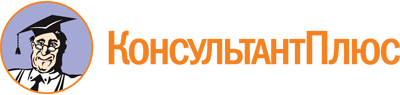 Распоряжение Губернатора Ленинградской области от 11.12.2012 N 799-рг
(ред. от 06.03.2023)
"О консультативном совете при Губернаторе Ленинградской области по делам ветеранов"Документ предоставлен КонсультантПлюс

www.consultant.ru

Дата сохранения: 14.06.2023
 Список изменяющих документов(в ред. Распоряжений Губернатора Ленинградской областиот 14.03.2014 N 187-рг, от 26.02.2015 N 99-рг, от 15.06.2016 N 435-рг,от 31.07.2017 N 477-рг, от 15.10.2020 N 779-рг, от 06.03.2023 N 182-рг)Список изменяющих документов(в ред. Распоряжения Губернатора Ленинградской областиот 15.10.2020 N 779-рг)Список изменяющих документов(в ред. Распоряжения Губернатора Ленинградской областиот 06.03.2023 N 182-рг)Председатель консультативного советаПредседатель консультативного советаПредседатель консультативного советаДрозденкоАлександр Юрьевич-Губернатор Ленинградской областиЗаместители председателя консультативного совета:Заместители председателя консультативного совета:Заместители председателя консультативного совета:ДанилюкАнна Александровна-вице-губернатор Ленинградской области по внутренней политикеЕмельяновНиколай Петрович-заместитель Председателя Правительства Ленинградской области по социальным вопросамЧлены консультативного совета:Члены консультативного совета:Члены консультативного совета:АвиловаРегина Борисовна-председатель совета Ленинградского регионального отделения Общероссийской общественной организации "Российский союз бывших малолетних узников фашистских концлагерей" (по согласованию)АгровГеннадий Иванович-председатель Совета общественной организации ветеранов (пенсионеров) войны, труда, Вооруженных Сил и правоохранительных органов Кингисеппского района (по согласованию)БалбековОлег Павлович-председатель Совета Общественной организации ветеранов (пенсионеров) Бокситогорского района Ленинградской области (по согласованию)БариноваНина Алексеевна-председатель Совета общественной организации ветеранов (пенсионеров) войны, труда, Вооруженных Сил и правоохранительных органов муниципального образования Приозерский муниципальный район Ленинградской области (по согласованию)БондаренкоГеннадий Васильевич-председатель Совета межрегиональной общественной организации ветеранов и инвалидов ГУВД по Санкт-Петербургу и Ленинградской области (по согласованию)БугаевВладимир Георгиевич-председатель Совета общественной организации "Ветеранов (пенсионеров) войны, труда, Вооруженных Сил и правоохранительных органов муниципального образования "Тихвинский муниципальный район Ленинградской области" (по согласованию)ГафтВладимир Львович-председатель Совета ветеранов Межрегиональной общественной организации ветеранов и инвалидов Управления вневедомственной охраны ГУВД по г. Санкт-Петербургу и Ленинградской области (по согласованию)ГолубеваЛюдмила Николаевна-председатель Совета общественной организации ветеранов войны и труда Гатчинского муниципального района Ленинградской области (по согласованию)ГрибковАлександр Лазаревич-почетный председатель Совета общественной организации ветеранов войны, труда (пенсионеров), Вооруженных Сил и правоохранительных органов Кингисеппского района (по согласованию)ГусевВладимир Сергеевич-председатель Совета ветеранов Управления ФСБ России по г. Санкт-Петербургу и Ленинградской области (по согласованию)ЕвдокимовЮрий Владимирович-председатель Совета Ленинградской региональной организации "Общероссийская общественная организация инвалидов войны в Афганистане и военной травмы - "Инвалиды войны" (по согласованию)ЖарковАлександр Вячеславович-председатель комитета по здравоохранению Ленинградской областиЗиминаТамара Георгиевна-председатель Совета ветеранов местной общественной организация ветеранов муниципального образования "Подпорожский район" Ленинградской области (по согласованию)КиреевСергей Анатольевич-председатель общественной организации "Ленинградская региональная общественная организация инвалидов Союз "Чернобыль", председатель Совета общественной организации ветеранов (пенсионеров) муниципального образования "Лужский район Ленинградской области" (по согласованию)КоваленкоВалерия Анатольевна-депутат Законодательного собрания Ленинградской области (по согласованию)КрасильниковаВалентина Павловна-председатель Совета общественной организации ветеранов органов государственной власти Ленинградской области (по согласованию)КузьминНиколай Алексеевич-депутат Законодательного собрания Ленинградской области (по согласованию)МакусеваЛюдмила Андреевна-председатель Совета местной общественной организации ветеранов муниципального образования "Лодейнопольский район Ленинградской области" (по согласованию)МахотинАлексей Николаевич-депутат Законодательного собрания Ленинградской области (по согласованию)МихайловНиколай Иванович-руководитель Ломоносовской местной общественной организации ветеранов (пенсионеров) войны, труда, Вооруженных Сил и правоохранительных органов (по согласованию)ОлейникЮрий Иванович-председатель совета Ленинградской региональной общественной организации ветеранов (пенсионеров) войны, труда, Вооруженных Сил и правоохранительных органов (по согласованию)ОстапчукВладимир Федорович-председатель Выборгской общественной организации ветеранов войны, труда, Вооруженных Сил и государственной службы (по согласованию)ОстровскийКонстантин Валерьевич-Управляющий Отделением Фонда пенсионного и социального страхования Российской Федерации по Санкт-Петербургу и Ленинградской области (по согласованию)ПаньковВасилий Анатольевич-председатель Региональной общественной организации "Союз ветеранов локальных войн и военных конфликтов" (по согласованию)ПетровОлег Александрович-депутат Законодательного собрания Ленинградской области (по согласованию)ПутроненЕкатерина Евгеньевна-председатель комитета общественных коммуникаций Ленинградской областиРихтиковИгорь Николаевич-депутат Законодательного собрания Ленинградской области (по согласованию)РязановаТатьяна Евгеньевна-председатель общественной организации ветеранов войны и труда муниципального образования "Волховский муниципальный район Ленинградской области" (по согласованию)СеменинВадим Викторович-председатель Тосненской районной общественной организации ветеранов (пенсионеров) войны, труда, Вооруженных Сил и правоохранительных органов (по согласованию)СирякСтанислав Иванович-председатель Совета общественной организации ветеранов войны и труда "Сланцевского муниципального района Ленинградской области" (по согласованию)СмирноваГалина Николаевна-председатель Совета местной общественной организации ветеранов (пенсионеров) войны, труда, Вооруженных Сил и правоохранительных органов муниципального образования Кировский район Ленинградской области (по согласованию)СтояновБорис Георгиевич-председатель правления Ленинградской региональной организации Общероссийской общественной организации "Российский Союз Ветеранов Афганистана" (по согласованию)СурковаИрина Алексеевна-председатель общественной организации ветеранов муниципального образования "Волосовский муниципальный район" Ленинградской области (по согласованию)ТегзаВасилий Юрьевич-председатель Всеволожской районной общественной организации ветеранов (пенсионеров) войны, труда, Вооруженных Сил и правоохранительных органов (по согласованию)ТолмачеваАнастасия Евгеньевна-председатель комитета по социальной защите населения Ленинградской областиТонконожкоАлла Христофоровна-председатель общественной организации ветеранов войны, труда и правоохранительных органов Сосновоборского городского округа Ленинградской области (по согласованию)ТрусовЮрий Васильевич-председатель Общественной палаты Ленинградской области (по согласованию)ФанинаТатьяна Викторовна-председатель общественной организации ветеранов войны, труда муниципального образования "Киришский район" Ленинградской области (по согласованию)ФроловаЕлена Ивановна-председатель Всеволожской районной общественной организации "Центр поддержки ветеранов и пенсионеров "Дорога жизни" (по согласованию)ЦветковаНина Александровна-председатель Совета организации "Общественная организация ветеранов (пенсионеров) муниципального образования города Волхова Ленинградской области" (по согласованию)ЧерныйМаксим Александрович-заместитель руководителя Управления Федеральной службы по надзору в сфере защиты прав потребителей и благополучия человека по Ленинградской области (по согласованию)ШироковВладимир Григорьевич-председатель Совета Ленинградского областного отделения Всероссийской общественной организации ветеранов "Боевое братство" (по согласованию)Ответственный секретарь консультативного советаОтветственный секретарь консультативного советаОтветственный секретарь консультативного советаЖарковаСандра Евгеньевна-ведущий специалист сектора финансового обеспечения и делопроизводства управления поддержки социальных инициатив комитета общественных коммуникаций Ленинградской области